Городской профориентационный конкурс семейных проектов«План профессиональной карьеры»для учащихся 8-11 классов муниципальных общеобразовательных учрежденийи их родителей (законных представителей)Информация для участников конкурса:Профессиональный выбор будущим выпускником осуществляется не только как собственное решение. Сложно одному в полной мере осознать все стороны своей будущей жизни. Основную поддержку оказывают взрослые, прежде всего родители.Предлагаем вам серию заданий, которые помогут перейти от общих рассуждений в семейном кругу о профессиональном самоопределении молодого человека, о его будущей профессии к такому варианту, который можно было бы использовать, как навигатор в выстраивании траектории движения на пути к достижению поставленной цели (получению профессии). Все задания выполняет учащийся. Роль родителей – принять участие в совместном обсуждении, анализе ситуационных вопросов, помочь оформить рассуждения в конкретный и аргументированный ответ с учетом имеющихся данных. Возможно, придется совместно заняться поиском необходимой информации, которая поможет в выполнении заданий. (Все вопросы и задания связаны с выбором профессии. Под словами «цель» и «мечта» подразумевается будущая профессиональная деятельность молодого человека).Уважаемые родители, для того, чтобы сориентироваться в собственной стратегии поведения в помощи будущему выпускнику при построении плана профессиональной карьеры предлагаем вашему вниманию просмотреть видеоконсультации, перейдя по следующим ссылкам:Видеофильм «От профессии к призванию» - vk.com/video-93951283_456239069.Видеофильм «Как воспитать супердетей» - vk.com/video-93951283_456239070.или http://uicdt.irk0.ru/single.php?id=272 .Задания необходимо оформить по универсальной форме, которая включает в себя оформление универсальной заявки на участие  (см. Приложение) и направить до 25 апреля .  в Оргкомитет на эл.почту profilim2011@mail.ru  или по адресу ул. Героев Труда, 19, каб.217 (территория школы №7).Победителями Конкурса становятся семейные проекты, набравшие наибольшее количество баллов по результатам конкурсных заданий. Семьи-победители награждаются дипломами I, II, III степени и денежными призами: I место – 1500 рублей; II место – 1000 рублей;III место – 500 рублей. (Приказ УО от05.04.2017г. №278).КОНКУРСНЫЕ ЗАДАНИЯЗадание №1. Данное задание является подготовительным и не требует специального оформления и отправки Оргкомитету. Полученная информация по результатам работы, является ориентиром  в выполнении следующих заданий. 1. На сайте «Профориентатор.ру» http://www.proforientator.ru/tests представлены экспресс-тесты на профориентацию, тесты на профессию, выбор профессии, которые помогут понять, кем стать в будущем, и определить профессиональные сферы, наиболее соответствующие интересам, личностному типу, способностям, определяющемуся с выбором будущему выпускнику.	Будущему выпускнику предлагается пройти, интересующие тесты, чтобы определить или уточнить, сориентироваться в профиле образования, а возможно – профессии или специальности.2. На сайте «Моеобразование.ру» в разделе «Специальности/поиск описаний» (https://moeobrazovanie.ru) вы можете познакомиться с направлениями профессиональной подготовки с учетом отраслевых направлений, которые соответствуют вашему профилю.3. На сайтах Министерства труда и занятости того региона, где планируется получение будущим выпускником профессионального образования, дальнейшее место жительства и трудоустройства, можно познакомиться с рынком труда (востребованными профессиями, вакансиями), прогнозами на перспективы трудоустройства по выбираемой профессии. (Например: http://irkzan.ru – Министерство труда и занятости Иркутской области).Задание №2. «Личный профессиональный план».Внимательно прочитайте вопросы и ответьте на них. Ответы оформляются вместе  с универсальной заявкой (Приложение). В таблице укажите № вопроса и ваш ответ.1. Стоит ли в наше время честно трудиться? Почему?2. Стоит ли учиться после школы, ведь можно и так хорошо устроиться?3. Когда в России жить станет лучше?4. Задание на честность с самим  собой.Вам даны три буквы (М, Н, С) — за три минуты напишите профессии, начинающиеся с этих букв. (Если написали  17 профессий, то это уже неплохо).5. Кем бы вы хотели стать (по профессии) через 15 - 20 лет?6. Выделите основные 5 - 7 этапов на пути к своей мечте (цели).7. В виде задания: выписать три самых неприятных момента, связанных с работой по выбираемой профессии, и три - связанных с обучением в вузе или в колледже.8. Что в вас самих может помешать вам на пути к целям? (О «лени» писать нельзя — надо конкретнее.)9. Как вы собираетесь работать над своими недостатками и готовиться к профессии (к поступлению)?10. Кто и что может помешать вам в достижении целей?11. Как вы собираетесь преодолевать эти препятствия?12. Есть ли у вас резервные (запасные) варианты выбора?13. В чем вы вообще видите смысл своей профессиональной жизни (ради чего вы хотите приобретать профессию и работать)?14. Что вы уже сейчас делаете для реализации своих планов? (Писать о том, что вы хорошо учитесь, нельзя — что вы делаете сверх хорошей учебы?)Задание №3.«Ресурсная карта»Составьте ресурсную карту, представляющую схематическое (графическое) изображение результатов планирования достижения цели на определенный промежуток времени. Ресурсная карта должна отражать последовательность и время на выполнения намеченных работ. (Для выполнения задания проанализируйте совместно с родителями имеющиеся ресурсы и собственные возможности, необходимые для выполнения планируемых работ (действий) для достижения цели (получения профессии)).Требования к оформлению ресурсной карты:Ресурсная карта оформляется на отдельном листе.1 этап. Создать основу ресурсной карты:- Продумать и изобразить в графическом виде путь по достижению цели плана профессиональной карьеры. Необходимо указать конечную цель (получение профессии) и промежуточную цель (на учебный год, четверть или более длительный срок и т.п.). Например: Рисунок может быть связан с вашим увлечением, хобби. Изображается футбольное поле, где цель находится в воротах, а изображения игроков выполняют роль этапов, шагов по ее достижению.2 этап.  Наполнить ресурсную карту содержанием:- Продумать и представить в графическом виде «места расположения» ресурсов. Ресурсы должны быть указаны при помощи условных обозначений, которые необходимо распределить относительно цели. Ресурсами в данном случае выступают курсы, тренинги, конкурсные мероприятия, олимпиады, дополнительные занятия и т.п. - Указать на карте маршрут прохождения «мест расположения» ресурсов в течение планируемого периода, с учетом той последовательности выполнения вами работ (действий), которую вы запланировали для достижения цели.3 этап. Составить легенду ресурсов.Легенда содержит пояснения к использованным вами условным обозначениям на рисунке. Легенда оформляется в верхнем правом углу или на оборотной стороне листа. Вы изображаете значок обозначающий ресурс (например,  - репетиторские занятия,  - конкурс и.т.д) и описываете его значение.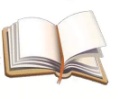 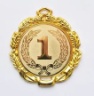 Приложение Универсальная заявкана участие в городском профориентационном конкурсе семейных проектов«План профессиональной карьеры»Задание №2Задание №3* *задание оформляется на отдельном листе  с пометкой «Ресурсная карта __________________________» и прилагается к Универсальной заявке, которая включает в себя«Ф.И. будущего выпускника»ответы на Задание№2.1. Ф.И.О. участников Конкурса (учащийся и родители), класс/возраст учащегося2.Образовательное учреждение3. Контактный телефон (домашний,сотовый)4. Е-mail:5. Укажите, какую фамилию(и) указать в дипломе (сертификате)Например, семья Ивановых123№ вопросаОтветБалл